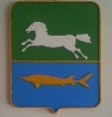 АДМИНИСТРАЦИЯ НАРЫМСКОГО СЕЛЬСКОГО ПОСЕЛЕНИЯПАРАБЕЛЬСКОГО РАЙОНА ТОМСКОЙ ОБЛАСТИПостановление28.03.2018                                                                                	               № 27 О проверке готовности сил и средствтушения пожаров в Нарымском сельском поселенииС целью своевременной готовности привлекаемых сил и средств длятушения пожаров и проведения аварийно-спасательных работ в Нарымском сельском поселении,ПОСТАНОВЛЯЮ:Создать комиссию при Администрации Нарымского сельского поселения для проверки готовности привлекаемых на случай пожаров сил и средств в количестве трех человек.Утвердить комиссию в составе:Глава Нарымского сельского поселения Абдрашитова С.В.Специалист Алексеев Д.А.Специалист по управлению муниципальным имуществом Садовский А.А. Контроль оставляю за собой.Глава сельского поселения                                                                      Абдрашитова С.В.Алексеев Д.А.3-32-32Рассылка:Администрация-3